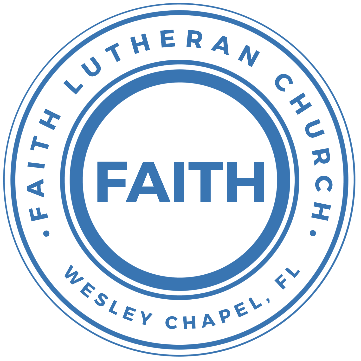 Leading our community into a deep connection in ChristWorship Service for April 26, 2020 at 11:30 AMWelcomeOpening Song: Christ Has Arisen, AlleluiaVerse 1:Christ has arisen, alleluia. Rejoice and praise Him, alleluia.For our Redeemer burst from the tomb, Even from death, dispelling its gloom.Refrain:Let us sing praise to Him with endless joy;Death’s fearful sting He has come to destroy.Our sin forgiving, alleluia! Jesus is living, alleluia!Verse 2:For three long days the grave did its worst Until its strength by God was dispersed.He who gives life did death undergo; And in its conquest His might did show.Verse 3:The angel said to them, Do not fear! You look for Jesus who is not here.See for yourselves the tomb is all bare; Only the grave cloths are lying there.(Refrain)Verse 4:Go spread the news: He’s not in the grave; He has arisen this world to save.Jesus’ redeeming labors are done; Even the battle with sin is won.(Refrain)InvocationP: In the name of the Father and of the Son and of the Holy SpiritC: Amen.Confession and Forgiveness:P: Come into the presence of the Lord our God.C: Have mercy, O Lord. If you, Lord, kept a record of sins, Lord, who could stand?P: If we say we have no sin, we deceive ourselves, and the truth is not in us.C: If we confess our sins, he is faithful and just to forgive us our sins and to cleanse us from all unrighteousness.(a time of silence to reflect and personally confess our sins)P: I said, "I will confess my transgressions to the LORD." And you forgave the guilt of my sin. Let us confess our sin before the Lord.C: Heavenly Father, we confess that we are sinners.  We have sinned against you and our neighbors. We have not loved you with our whole heart and we have not loved our neighbors as ourselves. We justly deserve Your punishment.  For the sake of Your Son, Jesus Christ, have mercy on us.  Forgive us, renew us, and lead us, so that we may delight in Your will and walk in Your ways to the glory of Your holy name.  Amen.P: The Lord is gracious and merciful. He promises to forgive our sins. Therefore, upon this, your confession, as a called and ordained servant of the Lord, in the stead and by the command of my Lord, Jesus Christ, I forgive you all your sins in the name of the Father and of the Son and of the Holy Spirit.C: Amen. Praise the Lord! Great are His mercies, they are new every morning. Great is His Faithfulness.Song of Praise and Thanksgiving: Christ is RisenVerse 1:Let no one caught in sin remain Inside the lie of inward shameWe fix our eyes upon the cross And run to Him who showed great loveAnd bled for us. Freely You've bled for usChorus:Christ is risen from the dead, Trampling over death by deathCome awake, come awake, Come and rise up from the graveChrist is risen from the dead, We are one with Him againCome awake, come awake, Come and rise up from the graveVerse 2:Beneath the weight of all our sin You bowed to none but Heaven's willNo scheme of Hell, no scoffer's crown, No burden great can hold You downIn strength You reign. Forever let Your church pro-claim(Chorus)BridgeO death, where is your sting? O hell, where is your victory?O church, come stand in the light. The glory of God has defeated the night!O death, where is your sting? O hell, where is your victory?O church, come stand in the light. Our God is not dead. He is alive! He is alive!(Chorus)Old Testament Reading - Acts 2:14a, 36–41But Peter, standing with the eleven, lifted up his voice and addressed them: “Men of Judea and all who dwell in Jerusalem, let this be known to you, and give ear to my words.Let all the house of Israel therefore know for certain that God has made him both Lord and Christ, this Jesus whom you crucified.”Now when they heard this they were cut to the heart, and said to Peter and the rest of the apostles, “Brothers, what shall we do?” And Peter said to them, “Repent and be baptized every one of you in the name of Jesus Christ for the forgiveness of your sins, and you will receive the gift of the Holy Spirit. For the promise is for you and for your children and for all who are far off, everyone whom the Lord our God calls to himself.” And with many other words he bore witness and continued to exhort them, saying, “Save yourselves from this crooked generation.” So those who received his word were baptized, and there were added that day about three thousand souls.Epistle Reading - 1 Peter 1:17–25And if you call on him as Father who judges impartially according to each one's deeds, conduct yourselves with fear throughout the time of your exile, knowing that you were ransomed from the futile ways inherited from your forefathers, not with perishable things such as silver or gold, but with the precious blood of Christ, like that of a lamb without blemish or spot. He was foreknown before the foundation of the world but was made manifest in the last times for the sake of you who through him are believers in God, who raised him from the dead and gave him glory, so that your faith and hope are in God.Having purified your souls by your obedience to the truth for a sincere brotherly love, love one another earnestly from a pure heart, since you have been born again, not of perishable seed but of imperishable, through the living and abiding word of God; for“All flesh is like grass and all its glory like the flower of grass.The grass withers, and the flower falls,but the word of the Lord remains forever.”And this word is the good news that was preached to you.Sermon Hymn – The Church’s One FoundationVerse 1:The church's one foundation is Jesus Christ, her Lord;she is his new creation by water and the Word:from heav'n he came and sought her to be his holy bride;with his own blood he bought her, and for her life he died.Verse 2:Elect from ev'ry nation, yet one o'er all the earth,her charter of salvation one Lord, one faith, one birth;one holy name she blesses, partakes one holy food,and to one hope she presses, with ev'ry grace endued.Verse 5:Yet she on earth hath union with God the Three in One,and mystic sweet communion with those whose rest is won:O blessed heav'nly chorus! Lord, save us by Your grace,that we, like saints before us, may see You face to face.Sermon – The Bible Series: "What is the Purpose of the Bible?"Luke 24:13–35That very day two of them were going to a village named Emmaus, about seven miles from Jerusalem, and they were talking with each other about all these things that had happened. While they were talking and discussing together, Jesus himself drew near and went with them. But their eyes were kept from recognizing him. And he said to them, “What is this conversation that you are holding with each other as you walk?” And they stood still, looking sad. Then one of them, named Cleopas, answered him, “Are you the only visitor to Jerusalem who does not know the things that have happened there in these days?”And he said to them, “What things?” And they said to him, “Concerning Jesus of Nazareth, a man who was a prophet mighty in deed and word before God and all the people, and how our chief priests and rulers delivered him up to be condemned to death, and crucified him. But we had hoped that he was the one to redeem Israel. Yes, and besides all this, it is now the third day since these things happened. Moreover, some women of our company amazed us. They were at the tomb early in the morning, and when they did not find his body, they came back saying that they had even seen a vision of angels, who said that he was alive. Some of those who were with us went to the tomb and found it just as the women had said, but him they did not see.” And he said to them, “O foolish ones, and slow of heart to believe all that the prophets have spoken! Was it not necessary that the Christ should suffer these things and enter into his glory?” And beginning with Moses and all the Prophets, he interpreted to them in all the Scriptures the things concerning himself.So they drew near to the village to which they were going. He acted as if he were going farther, but they urged him strongly, saying, “Stay with us, for it is toward evening and the day is now far spent.” So he went in to stay with them. When he was at table with them, he took the bread and blessed and broke it and gave it to them. And their eyes were opened, and they recognized him. And he vanished from their sight. They said to each other, “Did not our hearts burn within us while he talked to us on the road, while he opened to us the Scriptures?” And they rose that same hour and returned to Jerusalem. And they found the eleven and those who were with them gathered together, saying, “The Lord has risen indeed, and has appeared to Simon!” Then they told what had happened on the road, and how he was known to them in the breaking of the bread.PrayersThe Lord's PrayerOur Father who art in heaven, hallowed be Thy name, Thy kingdom come, Thy will be done on earth as it is in heaven.  Give us this day our daily bread; and forgive us our trespasses as we forgive those who trespass against us; and lead us not into temptation, but deliver us from evil.  For Thine is the kingdom and the power and the glory forever and ever.  AmenApostles' CreedI believe in God, the Father almighty, maker of heaven and earth,And in Jesus Christ, his only Son, our Lord,
who was conceived by the Holy Spirit, born of the Virgin Mary, suffered under Pontius Pilate,
was crucified, died and was buried. He descended into hell.
The third day he rose again from the dead.
He ascended into heaven and sits at the right hand of God the Father almighty.
From there he will come to judge the living and the dead.I believe in the Holy Spirit, the holy Christian Church,
the communion of saints, the forgiveness of sins,
the resurrection of the body, and the life everlasting. Amen.BenedictionClosing Song: We AreVerse 1:Every secret, every shame, Every fear, every painLive inside the dark, But that’s not who we are We are children of the dayPre-Chorus:So wake up sleeper, lift your head. We were meant for more than thisFight the shadows conquer death. Make the most of the time we have leftChorus:We are the light of the world. We are the city on a hillWe are the light of the world We gotta, we gotta, we gotta let the light shine(Repeat)Let the light shine, let the light shine (Repeat last time)Verse 2:We are called to the spread the news. Tell the world the simple truthJesus came to save, there’s freedom in His Name So let it all break through(Chorus)Bridge:We are the light we are the light we are the light So let your light shine brighterWe the light we are the light we are the light… JesusYou are the light you are the light you are the light.We will lift you high and Shine, shine, shine(Chorus)OfferingUpcoming EventsApril 26, After the Service – Voter MeetingZoomApril 30, 7 PM – A Time of PrayerFacebook, Youtube, and FaithWesleyChapel.comMay 1, 7 PM – Growth Group Bible StudyZoomMay 3, 11:30 AM – Worship ServiceThe Bible Series:“How we Got the Bible and Why We Need to Pay Attention to It.”Facebook, Youtube, and FaithWesleyChapel.com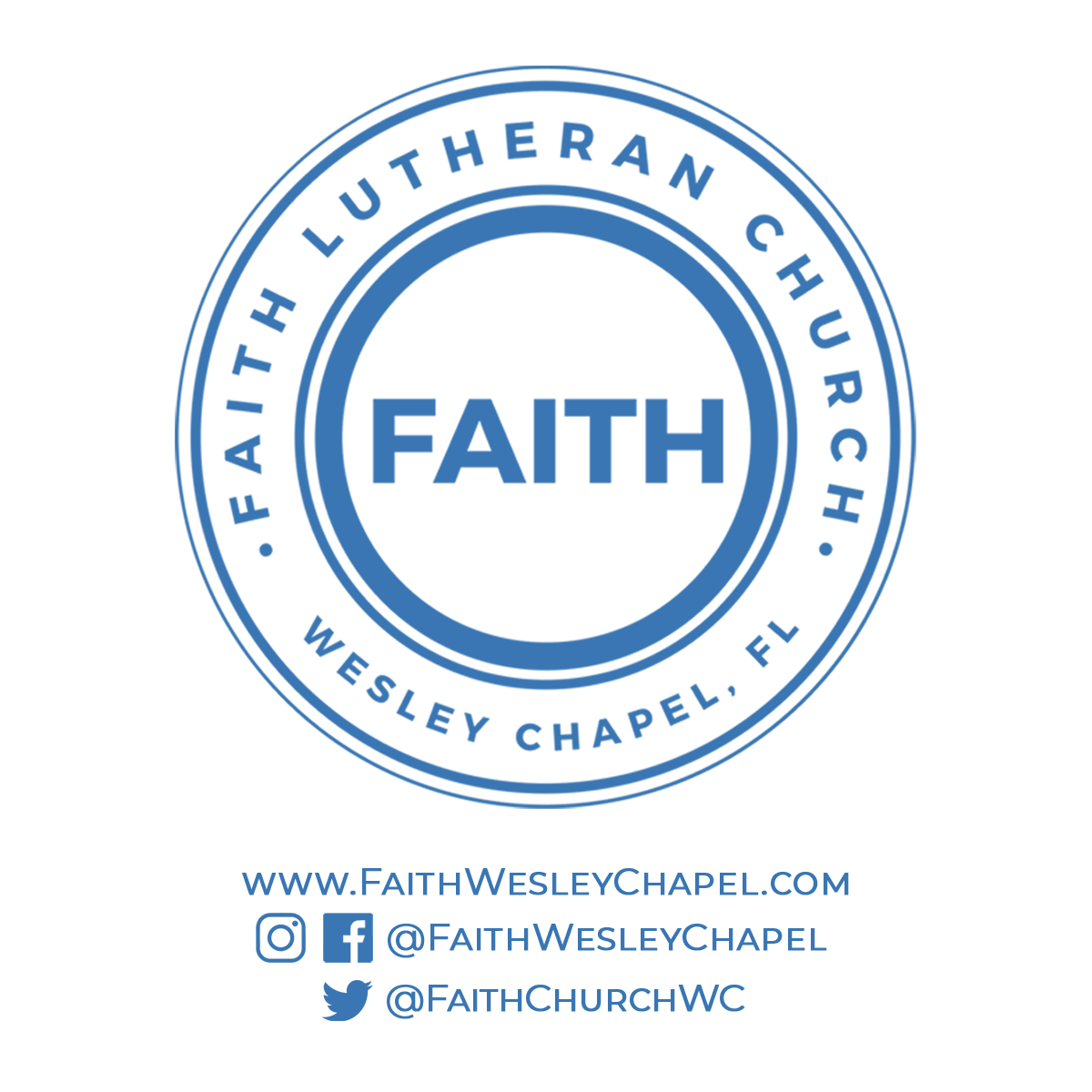 